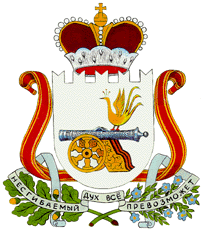  Администрация                                         Барановского сельского поселения Сафоновского района Смоленской области ПОСТАНОВЛЕНИЕот 27.12.2023 № 127Об утверждении Порядка формирования иведения реестра захоронений на общественныхкладбищах Барановского сельского поселенияСафоновского района Смоленской областиВ целях установления единого порядка регистрации захоронений на общественных кладбищах Барановского сельского поселения Сафоновского района Смоленской области, в соответствии с Федеральным законом от 06.10.2003 № 131-ФЗ «Об общих принципах организации местного самоуправления в Российской Федерации», Федеральным законом от 12.01.1996 № 8-ФЗ «О погребении и похоронном деле», руководствуясь Уставом Барановского сельского поселения Сафоновского района Смоленской области, Администрация Барановского сельского поселения Сафоновского района Смоленской областиПОСТАНОВЛЯЕТ:1. Утвердить Порядок формирования и ведения реестра захоронений на общественных кладбищах Барановского сельского поселения Сафоновского района Смоленской области (Приложение № 1).2. Настоящее постановление разместить на официальном сайте Администрации Барановского сельского поселения Сафоновского района Смоленской области.3. Контроль за исполнением настоящего постановления оставляю за собой.Глава муниципального образованияБарановского сельского поселенияСафоновского района Смоленской области                                     В.В. ПлешковаПриложение № 1к постановлению АдминистрацииБарановского сельского поселенияСафоновского района Смоленской областиот 27.12.2023 № 127Порядок формирования и ведения реестра захоронений на общественных кладбищах Барановского сельского поселения Сафоновского района Смоленской областиОбщие положения1.1. Порядок формирования и ведения реестра захоронений на общественных кладбищах Барановского сельского поселения Сафоновского района Смоленской области (далее - Порядок) разработан на основании Федерального закона от 12.01.1996 № 8-ФЗ "О погребении и похоронном деле", Федерального закона от 06.10.2003 № 131-ФЗ "Об общих принципах организации местного самоуправления в Российской Федерации".1.2. Порядок устанавливает:- формы листов реестра захоронений на общественных кладбищах Барановского сельского поселения Сафоновского района Смоленской области (Приложение № 1 к Порядку);- правила внесения в листы реестра записей о регистрации захоронения;- правила внесения в листы реестра изменений.1.3. Реестр представляет собой совокупность записей, выполненных по установленной настоящим Порядком форме и содержащих сведения о захоронениях (далее - записи).1.4. Ведение реестра осуществляется путем внесения записей о захоронениях по установленной форме (приложение к настоящему Порядку), а также путем внесения в записи реестра соответствующих изменений.2. Внесение в реестр сведений о захоронениях2.1. Внесение записей в реестр осуществляется не позднее 10 дней со дня захоронения.2.3. В реестре, при регистрации земельного участка, указываются: регистрационный номер, фамилия, имя и отчество лица, за которым регистрируется захоронение, дата внесения в реестр учетной записи, номер захоронения.3. Внесение изменений в записи реестра3.1. В реестр в раздел "Изменения № __" вносятся сведения:- об исправлении очевидных и технических ошибок в записях реестра;- о других изменениях.4. Хранение листов реестра и допуск к содержащимся в них сведениям4.1. Листы реестра хранятся в Администрации Барановского сельского поселения Сафоновского района Смоленской области в местах, недоступных для посторонних лиц, и в условиях, обеспечивающих предотвращение хищения, утраты, искажения, подделки содержащейся в них информации.Приложение № 1к Порядку Форма реестра захоронений на общественном кладбище _________________________________(наименование, адрес)Изменения № _______________ к регистрационному номеру ____________________________________________________________________________________________________________________________________________________________________________________________________________________________________________________________________________________________________________________________________________________________________________________________________________________________________________________________________________________________№ п/пРегистрационный номер захоронения (если имеются сведения в книге регистрации захоронения)Захоронения (указываются ФИО умершего, дата его смерти)Дата внесения в реестрПримечания(изменения)12345